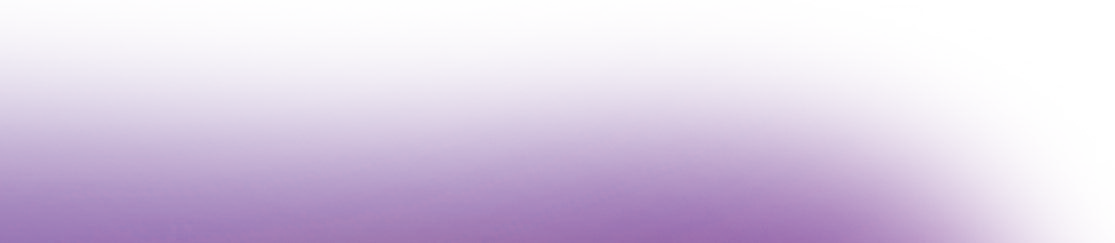 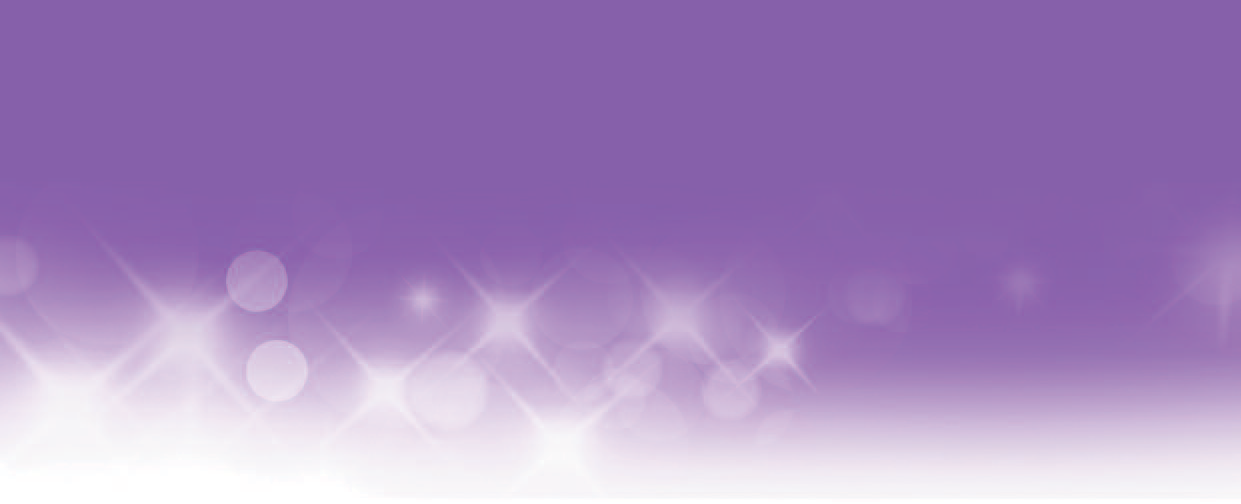 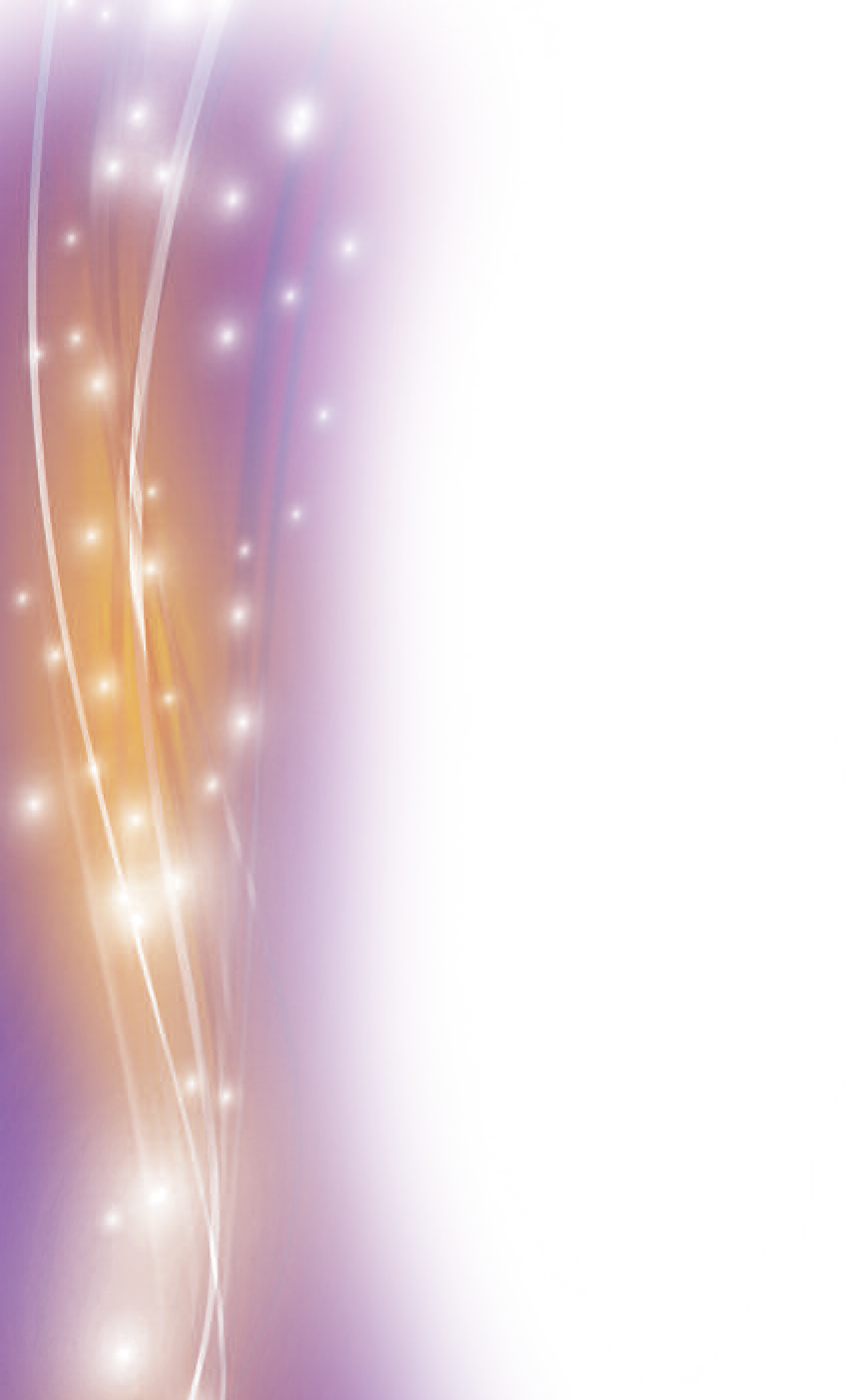 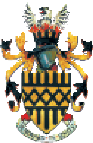 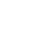 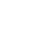 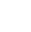 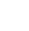 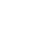 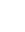 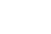 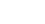 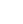 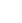 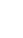 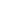 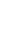 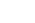 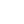 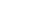 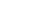 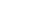 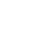 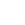 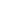 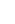 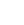 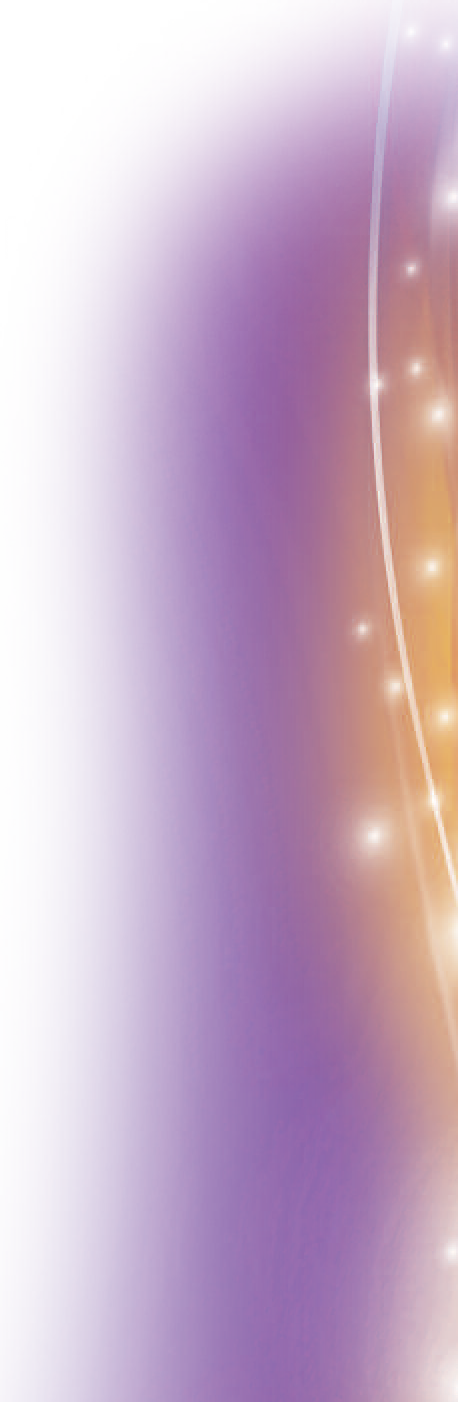 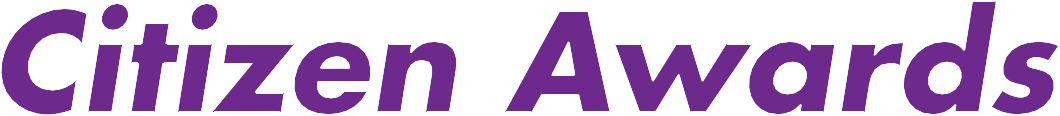 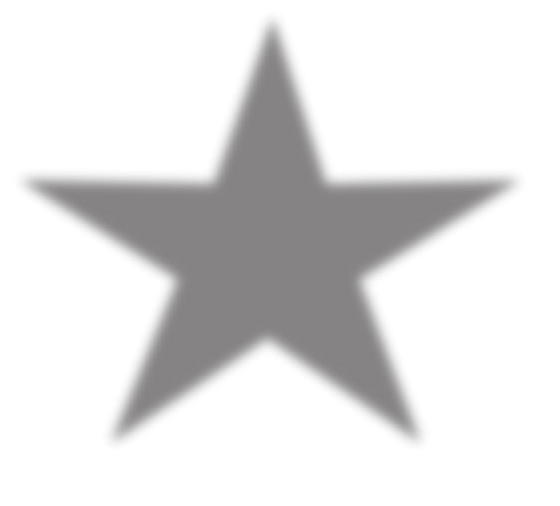 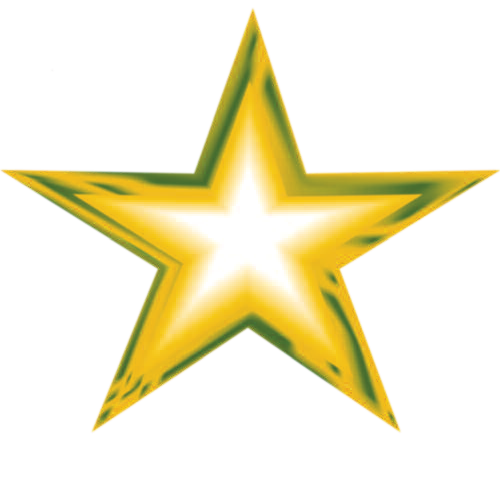 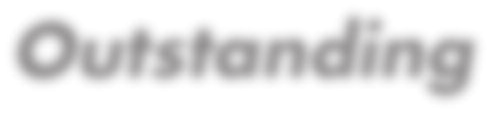 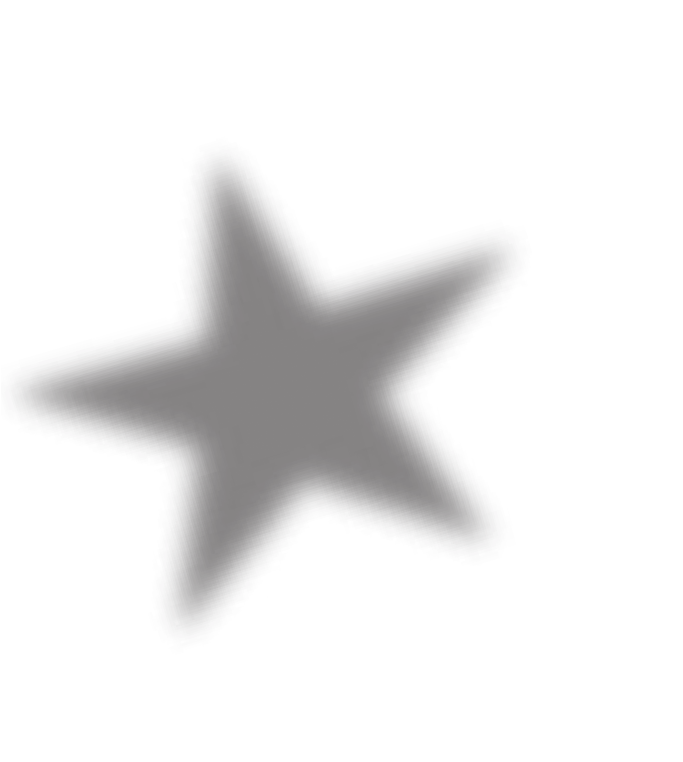 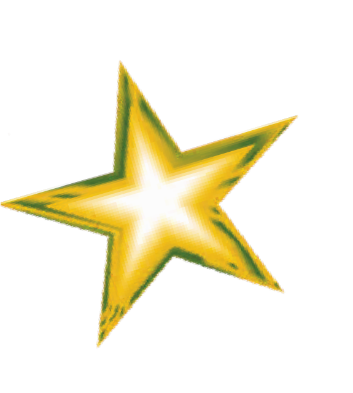 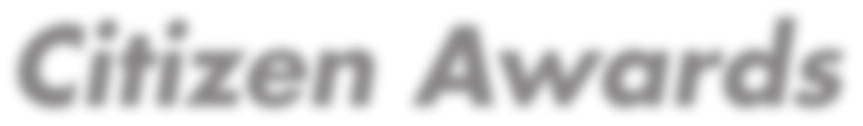 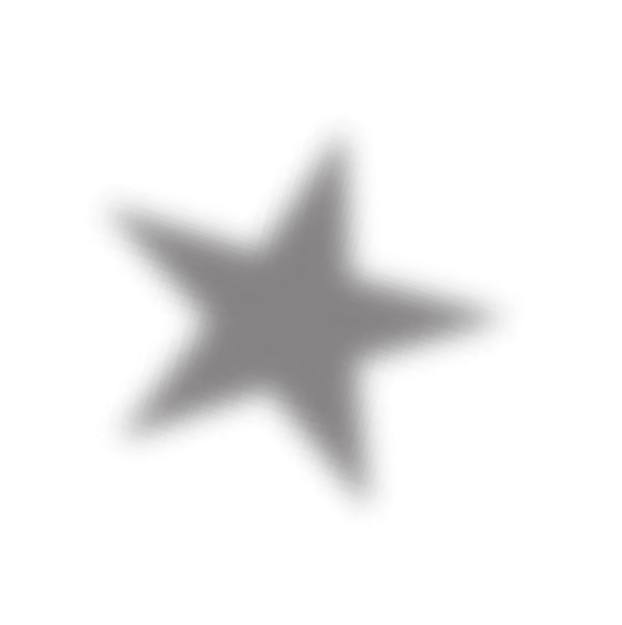 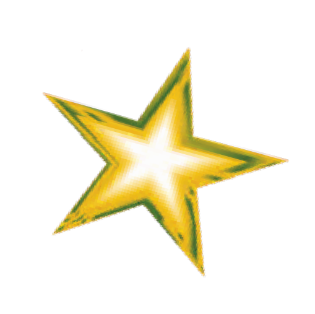 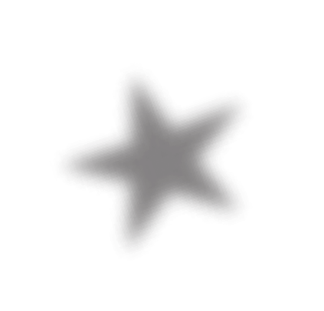 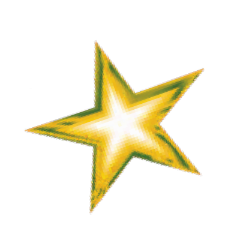 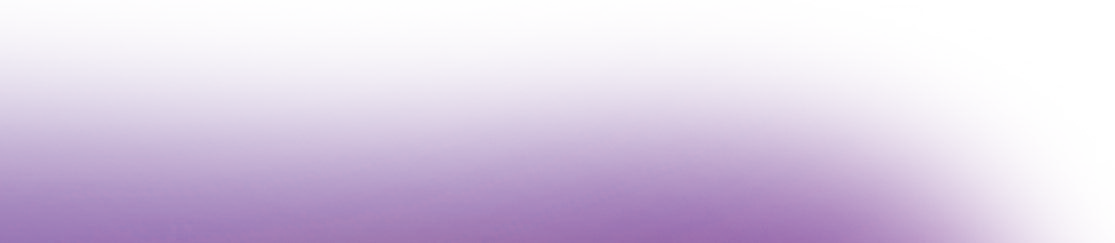 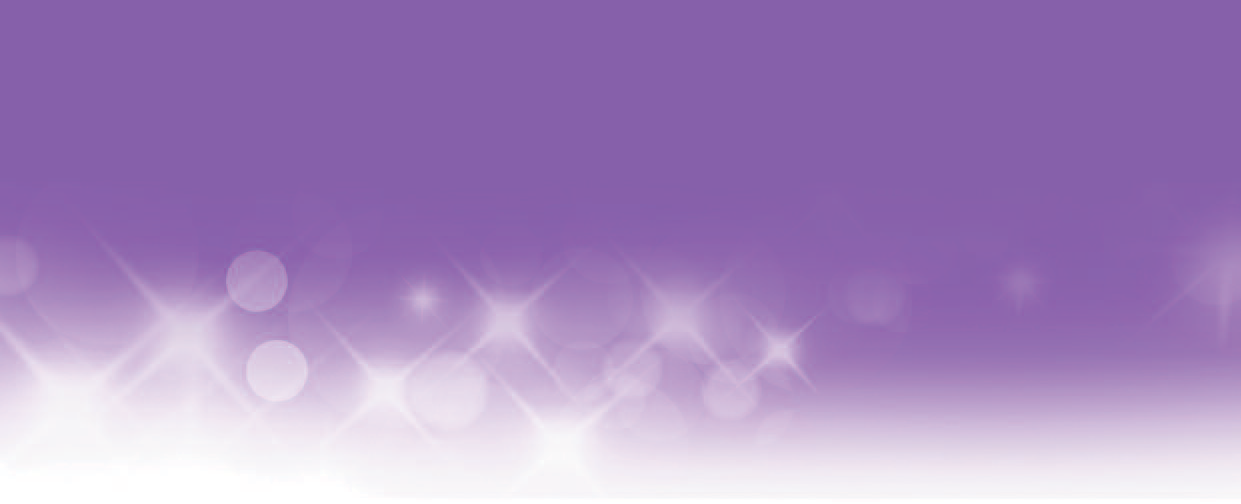 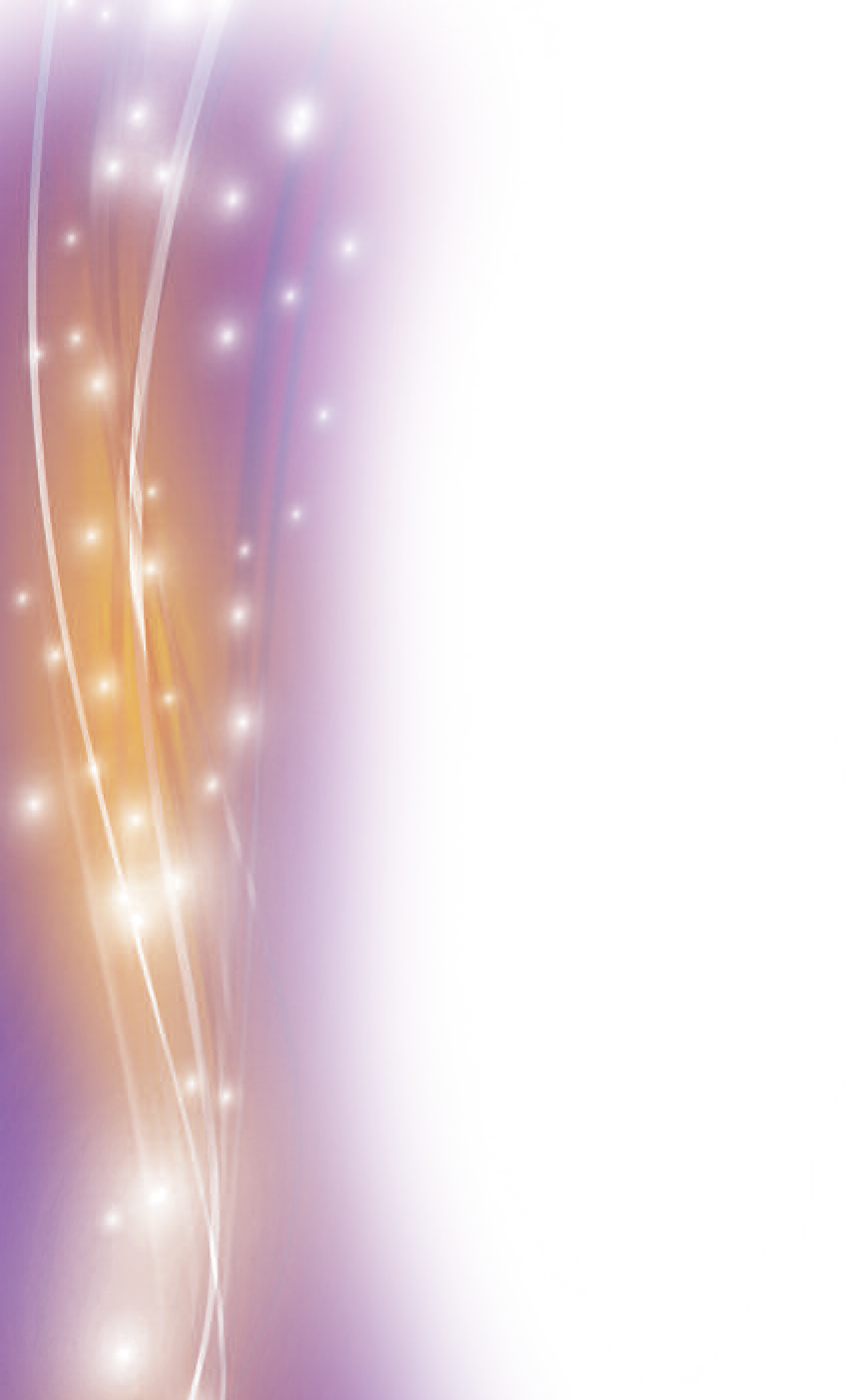 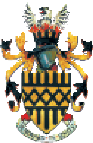 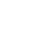 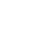 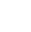 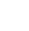 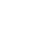 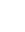 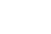 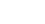 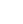 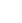 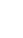 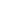 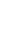 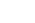 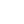 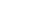 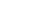 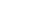 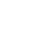 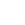 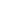 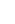 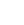 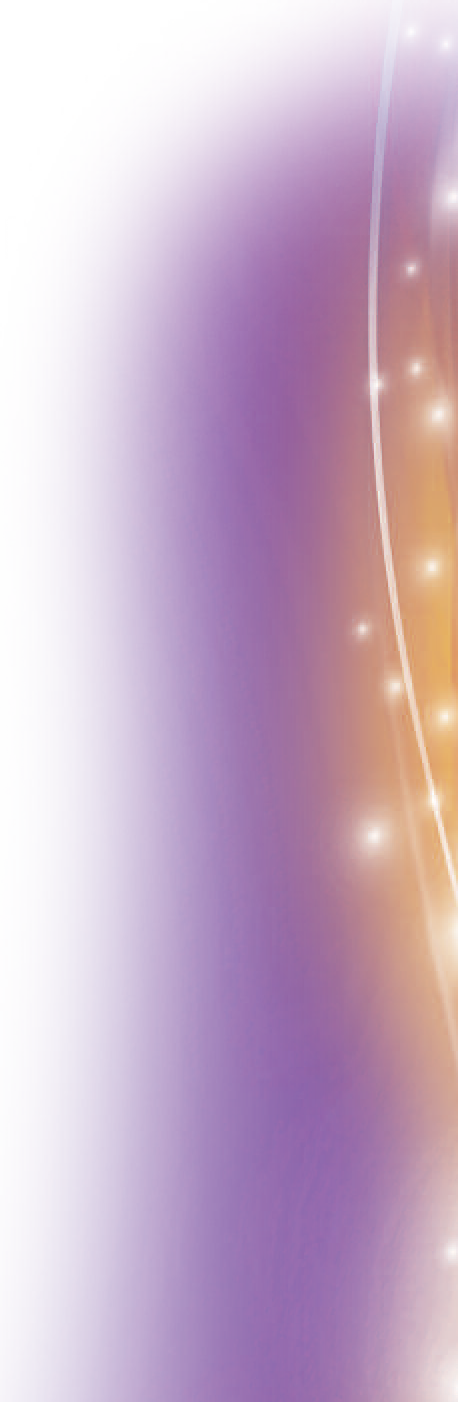 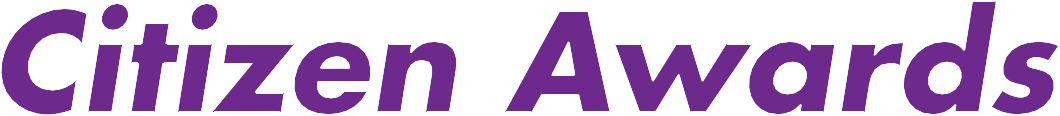 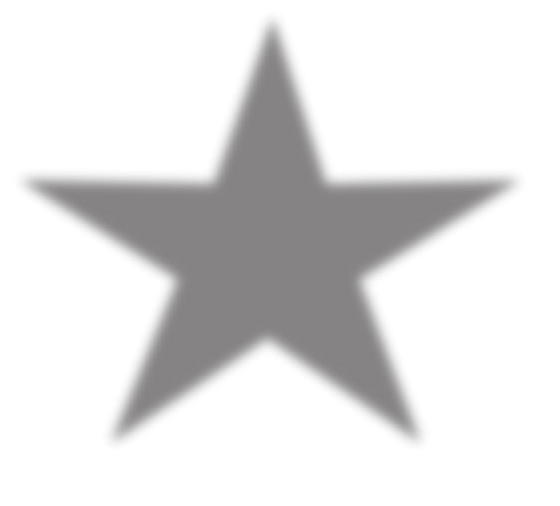 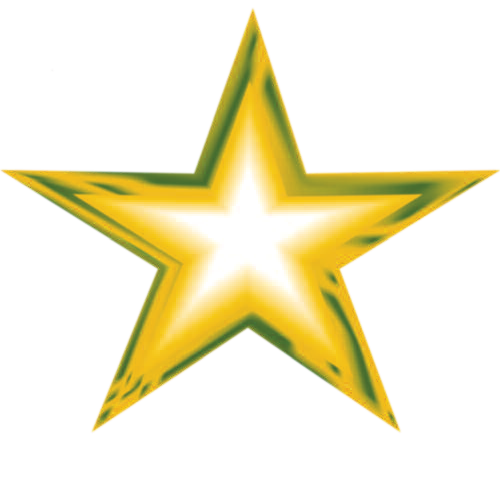 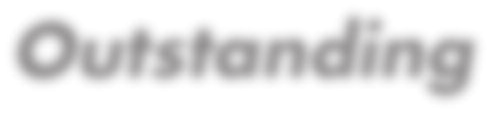 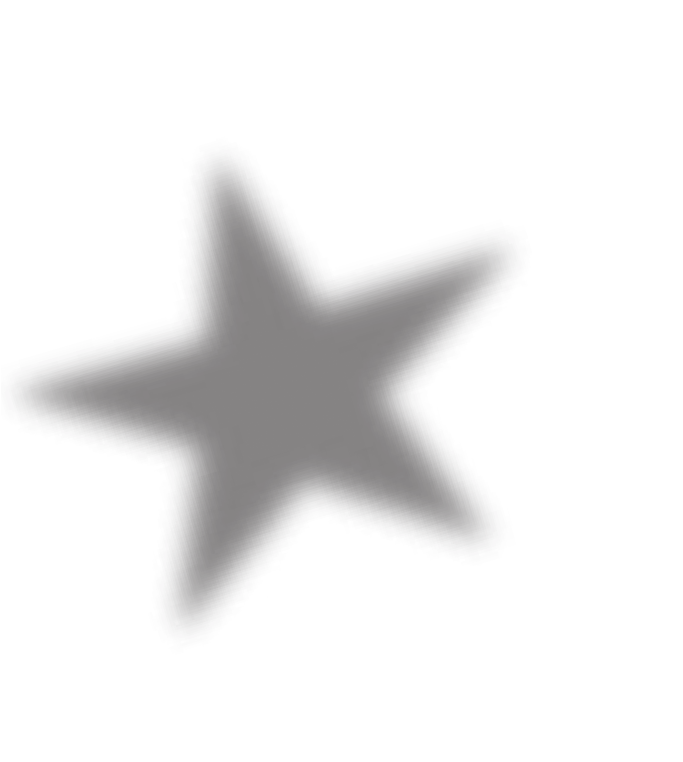 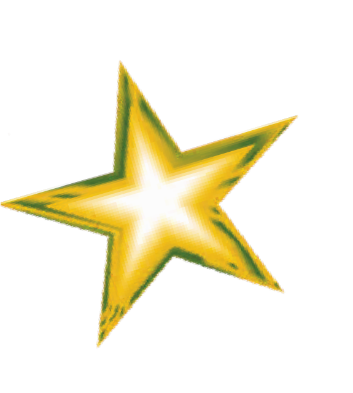 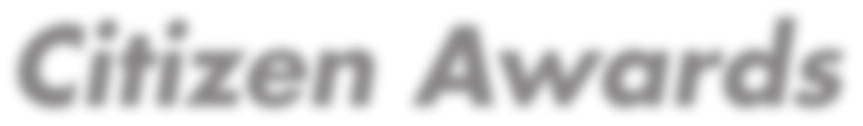 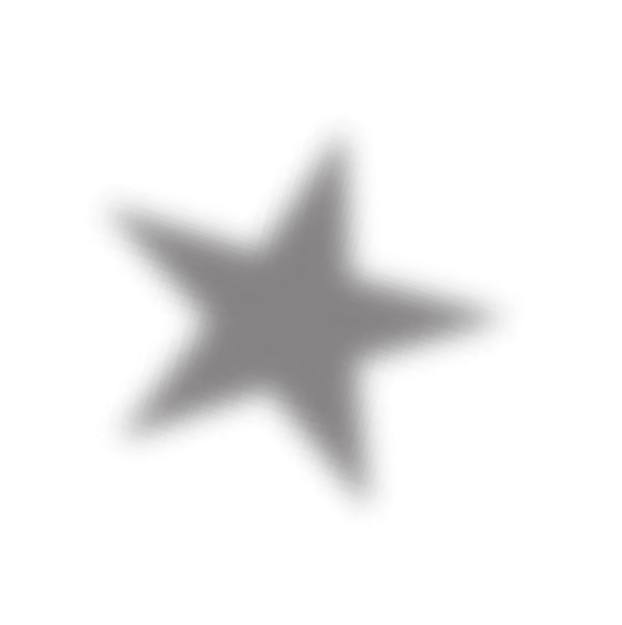 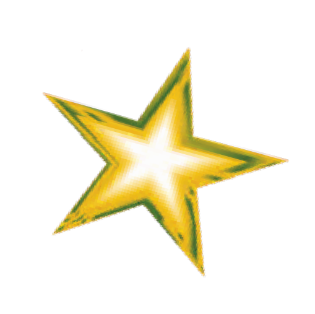 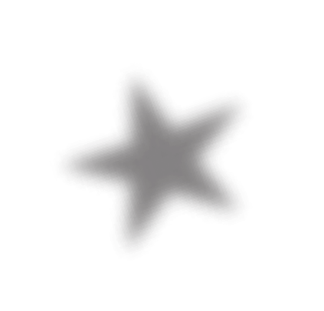 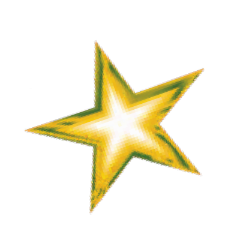 Nominate your 2022Outstanding Citizen Outstanding Young Citizen Outstanding Community ProjectOutstanding Young Community ProjectNominations are now open for this year’s West Midlands PCC Outstanding Citizen Awards.The awards honour the unsung heroes of our region, giving them the moment in the spotlight they deserve.Nominations can now be submitted for people who have performed outstanding acts of good citizenship. Do you know a dedicated volunteer? A young person who works to make their community better? Or someone who performed an incredible act of bravery? If so, make sure you let them know how appreciated they are by nominating them for an award from the Police and Crime Commissioner.If you would like to nominate, please fill in this form and return it by 12th September 2022Completed forms should be returned to:52594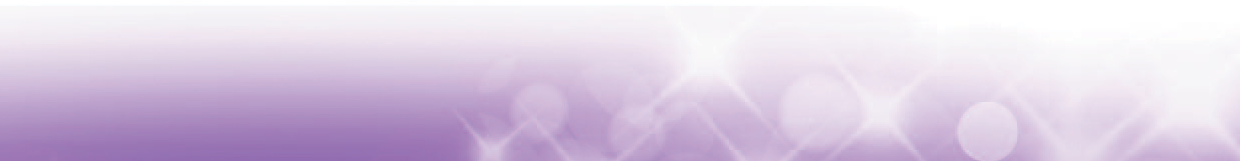 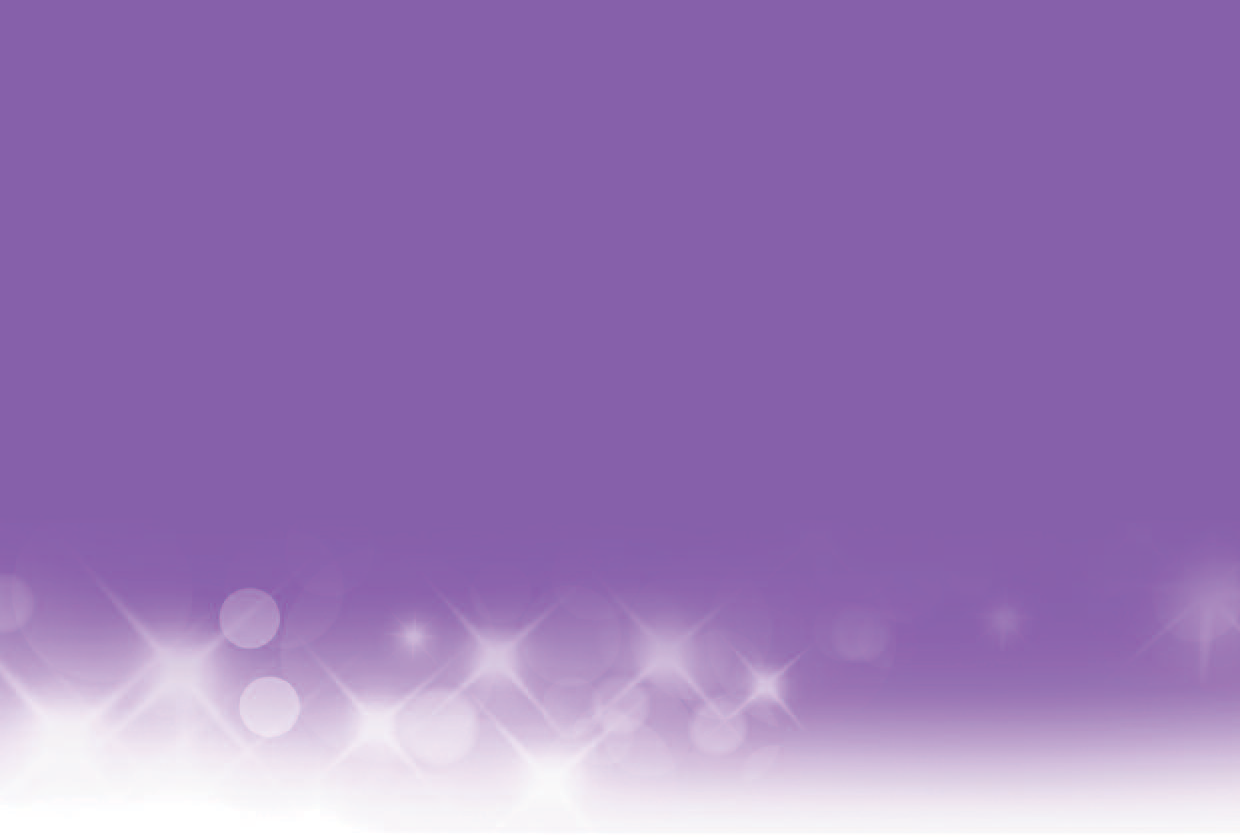 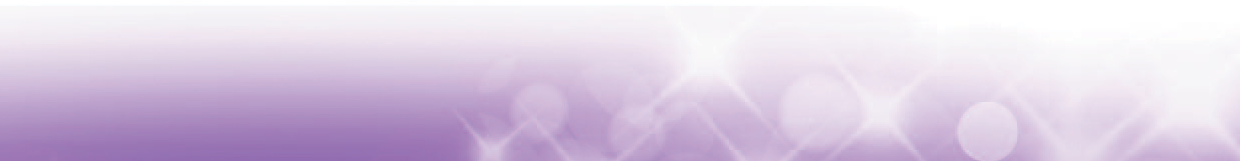 YOUR DETAILSDo you consent to:Sharing of details with other awarding bodies? Yes / NoName of person or community project you are nominatingContact details of person or community project you are nominatingHouse  number/street……….........................................................................Town………………........................................................................................City………………….......................................................................................Postcode………………...............................................................................….Telephone  ....................................................................................................Please tick the type of award you wish to make a nomination forOutstanding CitizenOutstanding Young Citizen (must be 18 years of age or younger) Outstanding Community ProjectOutstanding Young Community Project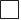 Parental ConsentParent or Guardian to complete this section if the nominee is under 18 years of ageParental/Guardian ConsentName of parent/guardian...........................................................................(Please complete in BLOCK CAPITALS)Signature  of  parent/guardian......................................................................Telephone  No.  parent/guardian..................................................................Please state why you would like to nominate this person Please provide as much detail as possible - we can only choose the winner based on information supplied.*continue on separate sheet if necessaryPlease tick the category or categories that best fit your nomineeVoluntary work	Community CohesionAct of Courage	Partnership WorkImproving community safety	Dedicated CarerAct of kindness	Reducing crime and disorderOther  (please  specify).............................................................................YOUR NameYOUR addressHouse  number/street……….........................................................................Town………………........................................................................................City………………….......................................................................................Postcode………………...............................................................................….YOUR phone numberPlease ask another person to second your nominationSeconder’s    Signature..……............................................................................Print    Name...............................................................................……………...